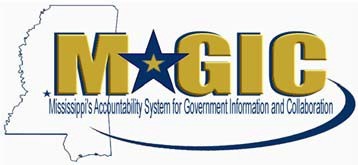 MAGIC Reverse Auction Bidders Training GuideThe MAGIC Reverse Auction Bidders Training Guide provides instructions for vendors to participate in Reverse Auctions. Vendors have the ability to submit bids electronically and view real time bid ranking. The identity of participating bidders will not be displayed to other bidders throughout the online auction process. However, bidders will be able to see the current best bid.ContentsTechnical RequirementsBidders are responsible for ensuring technical requirements are met. Acceptable Internet Browser(s)Microsoft Internet Explorer (IE) version 11Microsoft EdgeGoogle Chrome versions 49 and aboveUnsupported Internet Browser(s)Microsoft Internet Explorer (IE) version 10 or belowSafariFirefoxNote: Pop-up blocker must be turned off.Login ProcedureVendors must be registered in MAGIC in order to receive a User ID and password to log in. Vendors who are new to MAGIC may visit the Vendor Information page on DFA’s Web Site, or register online, Vendor Registration.To Log into MAGIC, open the following URL: https://portal.magic.ms.gov/irj/portal. Enter User ID and Password. The password is case sensitive.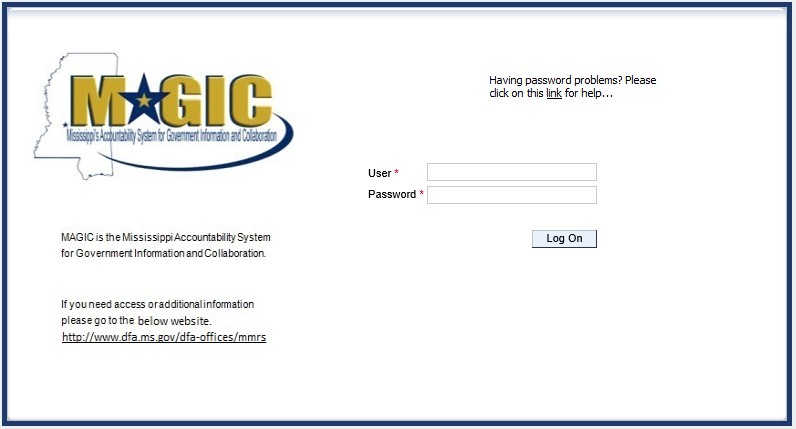 View Available Reverse AuctionsSearch for Auction(s)Listed below are the steps to search for a bid response.Bidders must first respond to the RFx (RFQF) to be able to participate in the Reverse Auction. Instructions for creating a response to an RFx are available here, RFx Response -Supplier Self Service.The RFx (RFQF) – Bid Specifications will provide details for qualifying criteria. Only bidders qualified through the RFx (RFQF) will be invited to participate in Reverse Auctions.To search for auctions, click on the Suppliers Self-Service tab.Select RFx and Auctions in the navigation menu on the left of the screen. Select the Published link on the eAuctions line of the Active Queries section.Note: If the search fields are not visible, click the  button to expand the search criteria.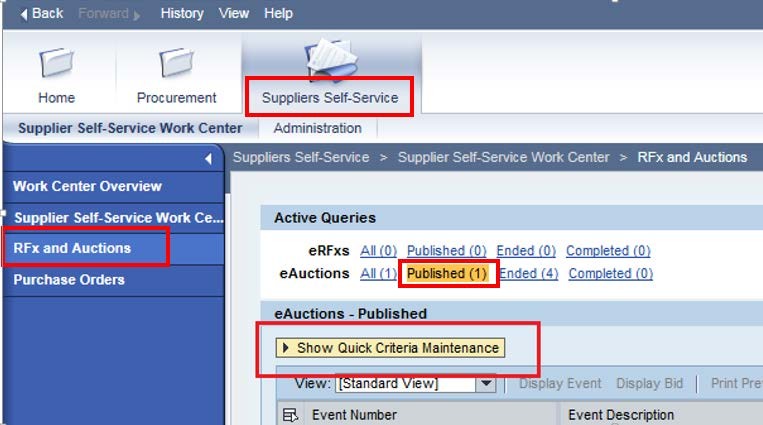 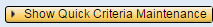 Enter the search criteria. To find all available bid opportunities, skip to step (f).Select All or Published to search for available Events (eAuctions).Enter the appropriate Quick Criteria Maintenance fields: Event Number (Auction number) or complete any optional relevant search criteria.Click on Apply to view all Auctions based on your search criteria.To generate an updated search using the same selection criteria, click Refreshor skip to step (7).Click Apply to find available bid opportunities.In the results list, click on the Event Number to open the Auction details in a separate window. (Pop-up blocker must be turned off.)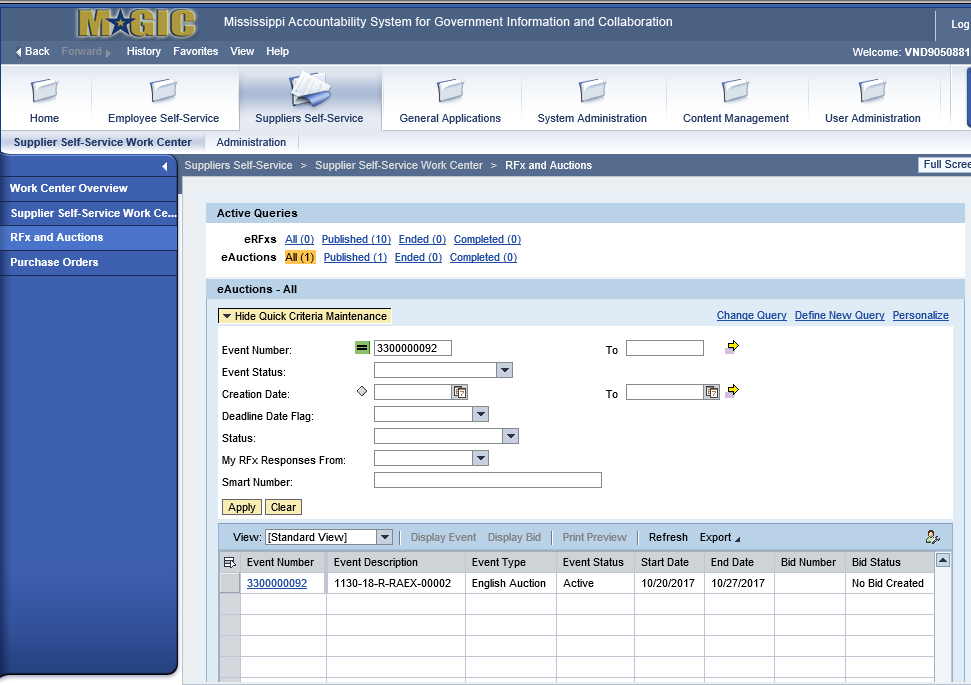 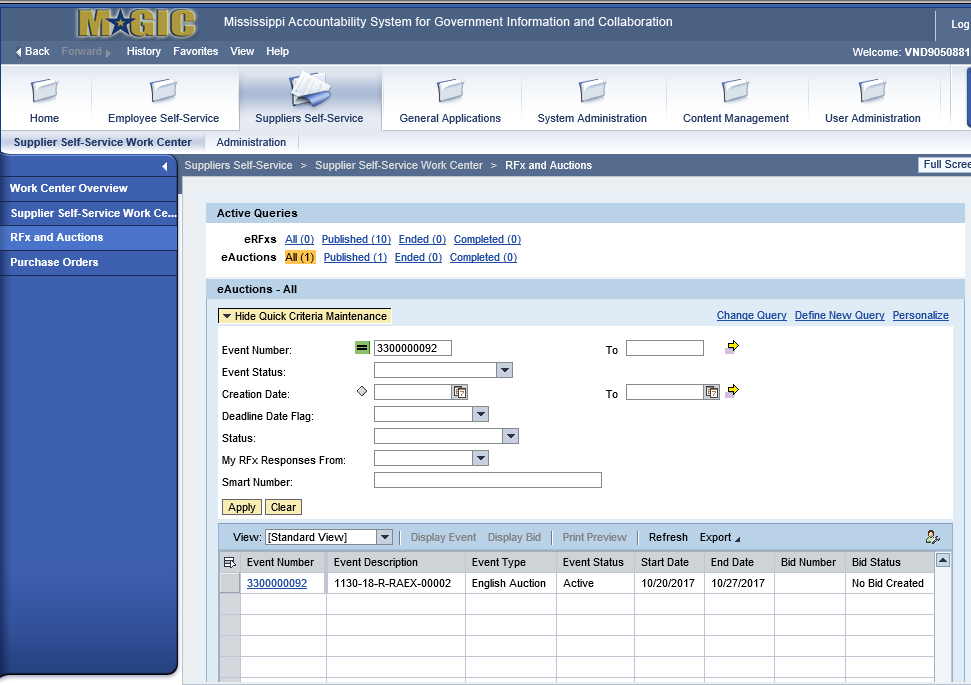 Display Auction DetailsListed below are the steps to view the auction details and information regarding the auction. The Auction Details screen will be displayed. It is important to review the details priorto the auction start time. Bidding will not be available prior to the Auction Start Date/Time.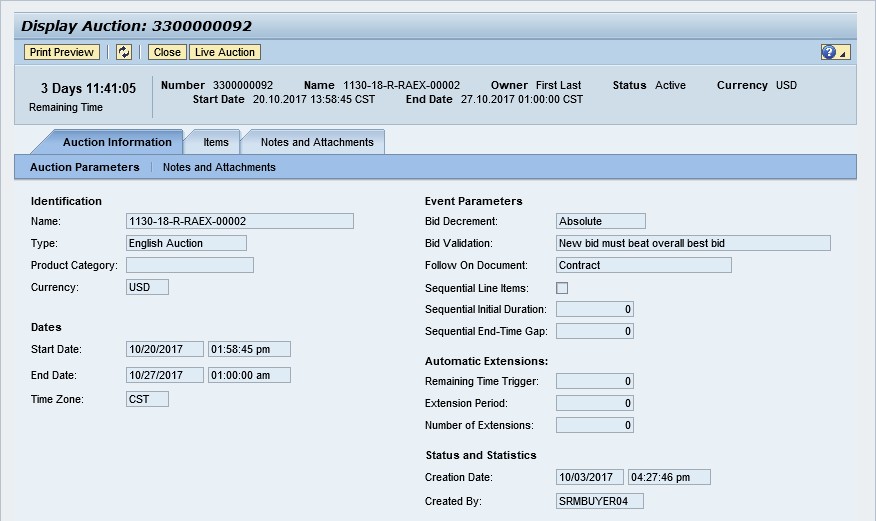 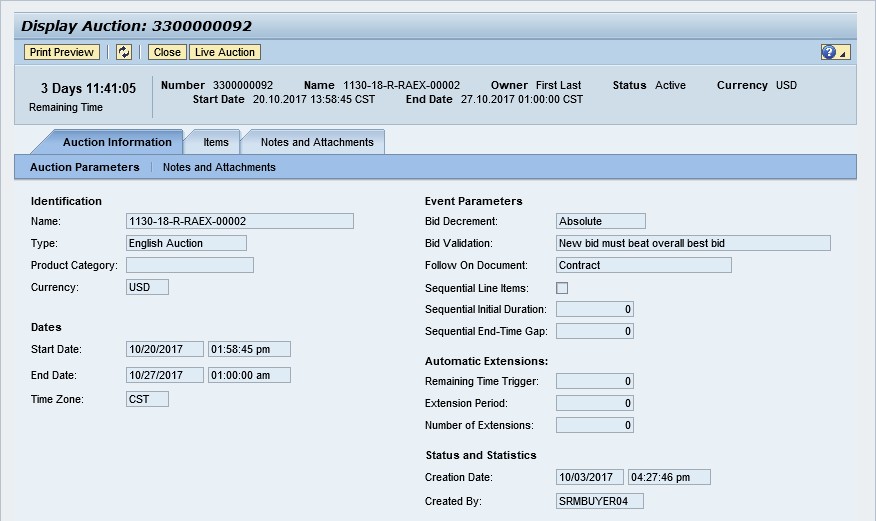 The table below lists the fields and a brief description of the information available on the Auction Parameters sub-tab of the Auction Information tab.Display Line ItemsListed below is information regarding the line items associated with the auction.Click the Items tab to view the line items.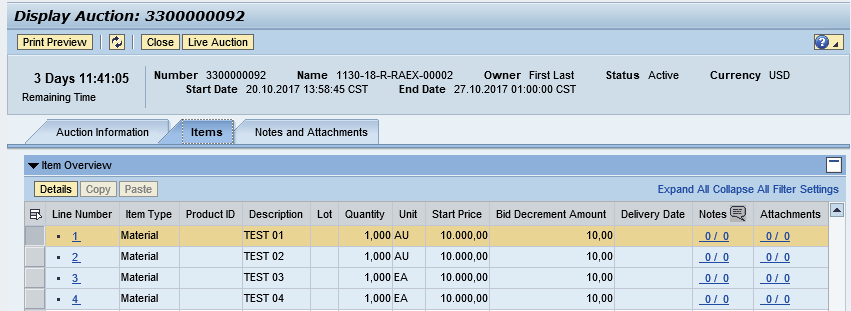 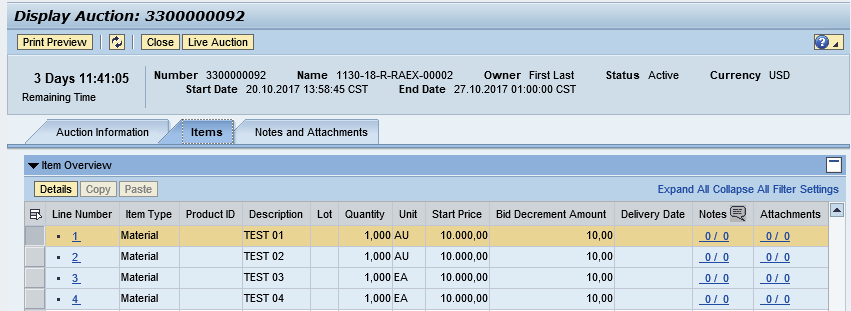 If the items are Lots, the main items will be listed with individual lot items below.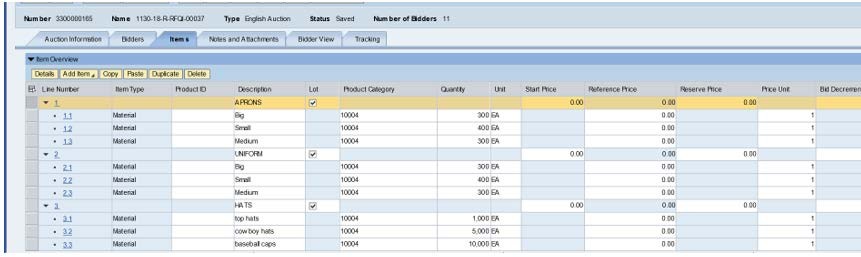 To view additional details for a line item, select the desired line and click the  button.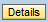 The details for the line item will be displayed.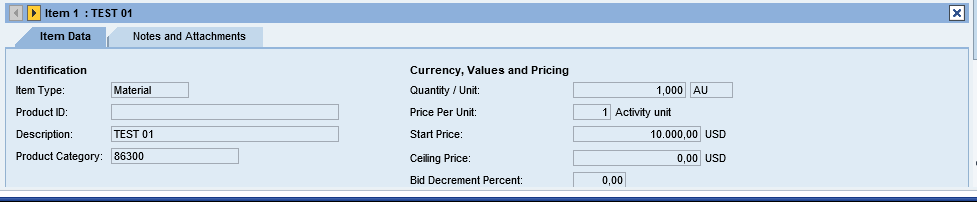 The table below lists the fields and a brief description of the information available for each line item.Display Notes and AttachmentsClick the Notes and Attachments tab to view supporting documents and/or notes associated with the auction.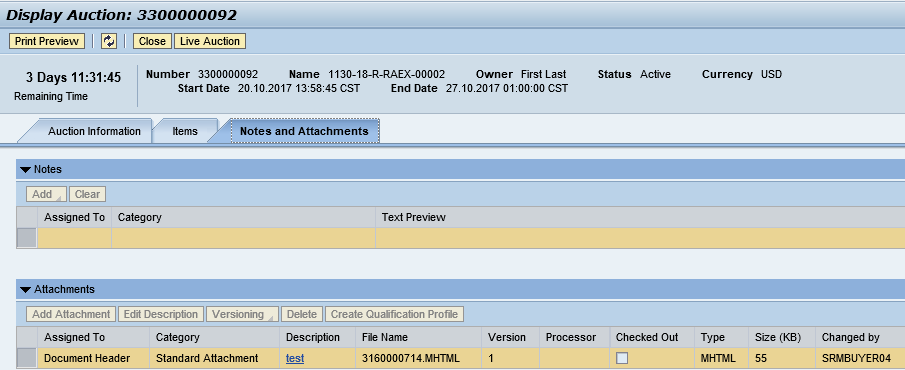 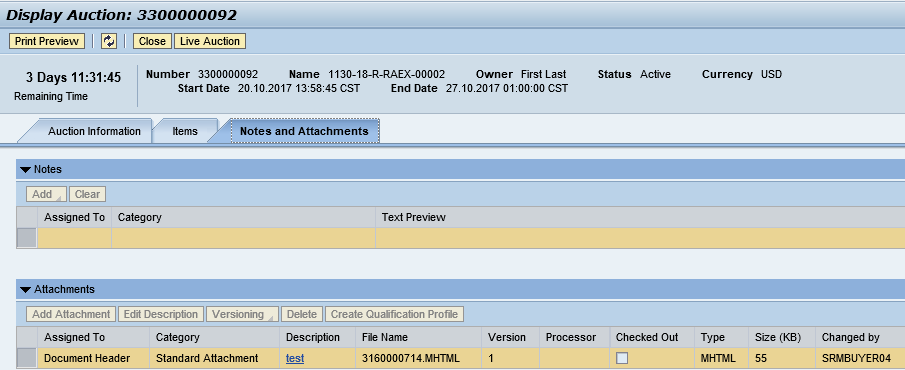 Participating in a Live AuctionAfter completing the steps above to find a desired auction, the steps below can be used to participate in the Live Auction process.In the Display Auction screen, click the Live Auction button.A pop-up window will appear containing terms and conditions to participate in the Live Auction. Review all terms and conditions. If you agree, click Accept. If you click Decline you will not be allowed to participate in the Live Auction. If the agency did not establish terms and conditions this screen will not be displayed.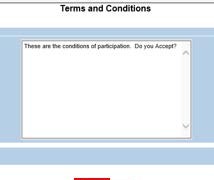 The Live Auction Cockpit screen will be displayed. If you receive any error messages, please ask your company’s system administrator to verify your computer’s technical requirements.Live Auction CockpitListed below is information regarding key items for the Live Auction Cockpit. The steps for submitting a response are located on the next page.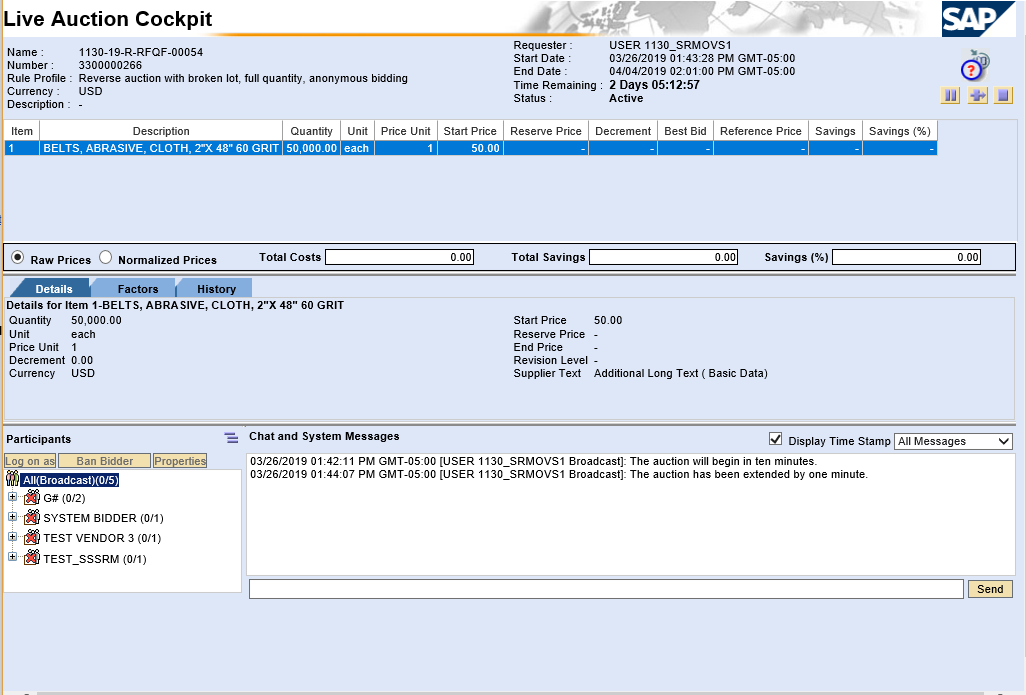 Submitting a Bid ResponseThe steps below must be completed for each separate line item you wish to bid on.Click desired line item.Enter the price in the Bid Price field(s) for the items you wish to bid on. Note: Do not enter “0” in the Bid Price field for an item you do not wish to bid on.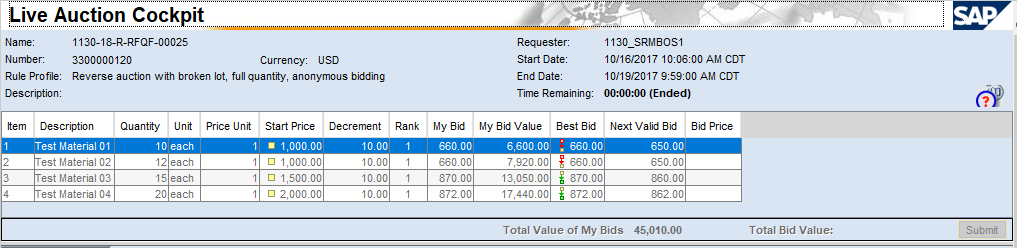 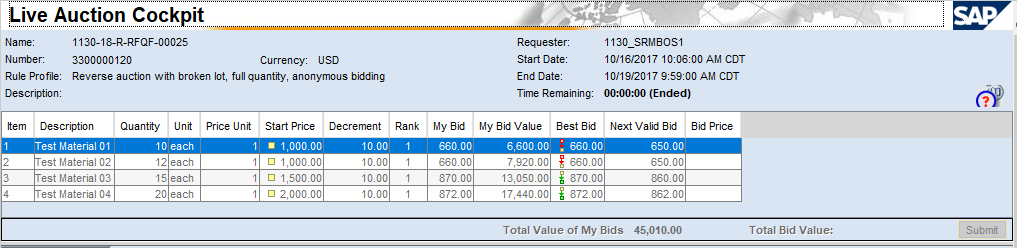 Click the Submit button. The submit button may be used to enter a bid for each line item individually or to enter bids for multiple line items at once. 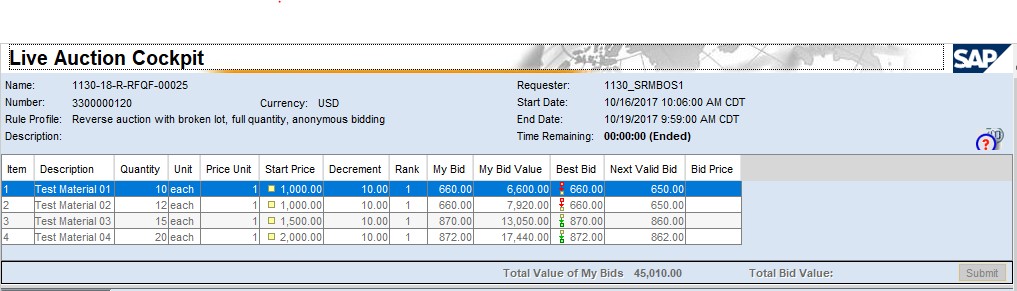 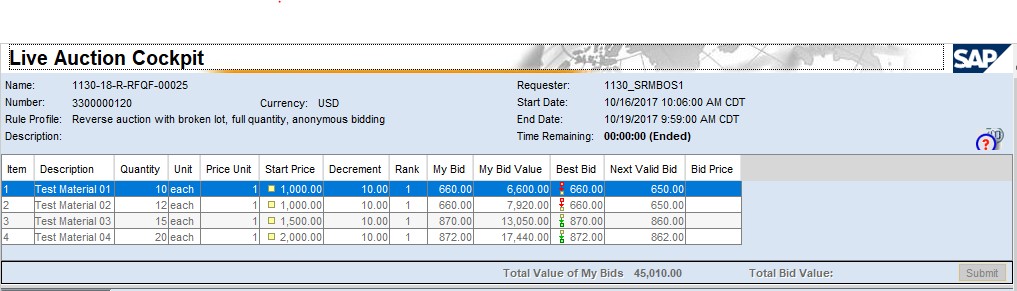 A confirmation pop-up window will be displayed. The bid value (by line item) will display the total of the Unit Price times the Quantity for that item. If the bid amount(s) are correct, click Yes. If the bid amount(s) are incorrect, click No and repeat the steps above to enter the correct bid amounts.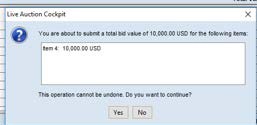 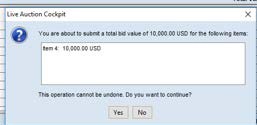 A confirmation of a successful bid submission will be displayed in the Chat Window.Note: Erroneous bids may be deleted by the agency during the live auction.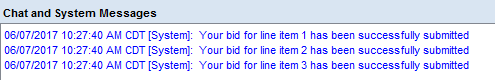 Repeat steps 1 – 5 for each desired line item.Chat and System MessagesThe Chat and System Messages area is used for viewing chat messages from an agency buyer and information messages automatically generated by MAGIC.Below are helpful hints in using the chat feature.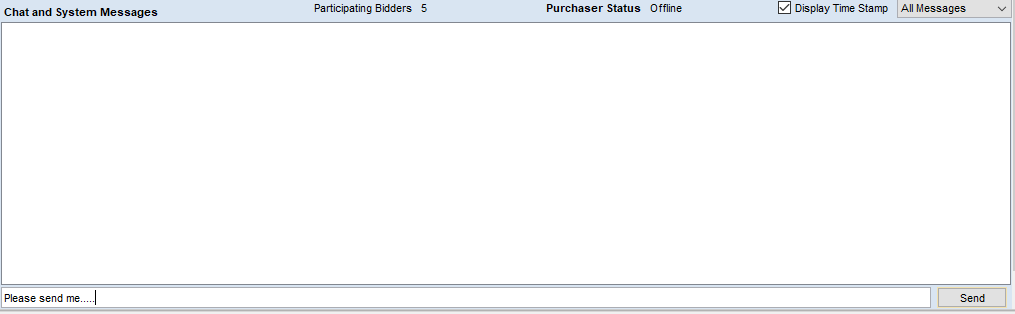 Pausing and/or Resuming an AuctionIf necessary, the agency buyer can pause the Live Auction bidding. In such cases, the auction status will be changed from “Active” to “Paused”. A system alert will appear on the screen.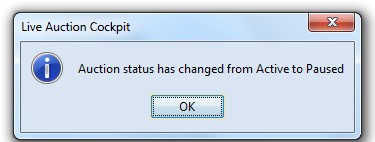 The countdown clock will not stop running while the auction is paused. The time remaining and end date / time are not affected or extended automatically.When the agency buyer resumes the auction the auction status will be changed from “Paused” to “Active”. A system alert will appear on the screen.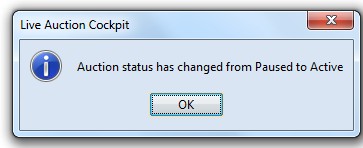 Once the auction has ended, a notification will display.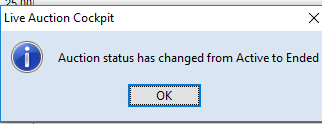 SectionField NameDescriptionIdentificationNameSmart Number with details related to the RFxIdentificationTypeEnglish Auction is the standard for State of MississippiIdentificationProduct CategoryThe 5 digit NIGP code (optional)IdentificationCurrencyUS Dollar (USD)DatesStart DateBegin Date and Time for the Live AuctionDatesEnd DateDate and Time of Live Auction completionDatesTime ZoneCentral Standard Time (CST)Event ParametersBid DecrementThe amount/percentage by which the next bid must decrease relevant to the current lowest bid.Event ParametersBid ValidationLogic used to determine if the bid is valid.Event ParametersFollow On DocumentContract or Purchase OrderEvent ParametersSequential Line ItemsEnables sequential line item functionality to stagger end times.Event ParametersSequential Initial DurationThe amount of time in between each line item end time.Event ParametersSequential End-Time GapThe time between item end times.AutomaticExtensionsRemaining Time TriggerThe time period before the end of the auction where an extension can be triggered due to bid activity.Extension PeriodNumber of minutes, for which the auction will be extended if a bidder submits an offer within the Remaining Time Trigger period.Number of ExtensionsThe number of times an auction can be extended by bid activity within the Remaining Time Trigger.Status andStatisticsCreation DateThe date and time the auction was created.Created ByThe User ID of the Agency Buyer who created the auction.SectionField NameDescriptionIdentificationItem NameType of item (Material)IdentificationProduct ID11 digit material numberIdentificationDescriptionDetailed description of the itemIdentificationProduct CategoryThe 5 digit NIGP codeCurrency, Values, and PricingQuantity /UnitThe number of items / the Unit of Measure (i.e. EA for each)Currency, Values, and PricingPrice Per UnitThe individual price based on the Unit of Measure indicated.Currency, Values, and PricingStart PriceStarting bid price of the item (Bids higher than the start price will not be accepted.)Currency, Values, and PricingCeiling PriceCeiling Price is not used.Currency, Values, and PricingBid Decrement PercentBid decrement amount if percentage option is selected.Currency, Values, and PricingBid DecrementBid decrement amount if dollar amount option is selected.Field NameDescriptionStart DateDate and Time the Live Auction startsEnd DateDate and Time the Live Auction endsTime RemainingThe time remaining for the Live AuctionDescriptionLine item descriptionQuantityLine item quantityUnitLine item unitPrice UnitLine item price per unitStart PriceThe initial price for the line item.Best BidThe lowest bid that has been submitted, to date, for that line item. This field will be blank until the first bid has been submitted.Next Valid BidThe next price that is allowed to be bid for that line item. It is determined by subtracting the decrement amount from the best bidamount.Bid PriceYour bid for the item. Your bid should be equal or less than the next valid bid field.For instructions on how to enter your bid price, see the next page.A bidder CAN:Send a message to an agency buyer.Type the message in the message box and click Send.A bidder CAN:See broadcast messages from the agency buyer to ALL bidders.A bidder CAN:See messages regarding the status of the auction (e.g. paused, resumed, or extended)A bidder CANNOT:Send a message to other bidders of the auction.A bidder CANNOT:See messages sent to an agency by other bidders.A bidder CANNOT:See messages sent to other bidders from the agency buyer.